GUÍA DE INGLÉS ¿Qué necesito saber?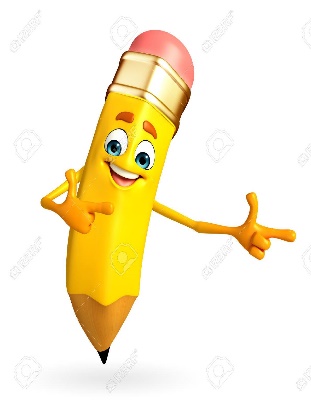 Entonces:Identificar es: Establecer, demostrar, reconocer la identidad de cosa, persona, objeto, etcEntendemos por:Entonces en esta guia, repasaremos las palabras aprendidas mediante una sopa de letras. Estas palabras pueden estar escritas de forma horizontal, vertical, diagonal o escritas hacia atrás.Let’s fun!  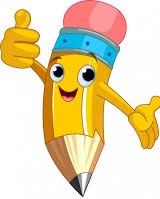 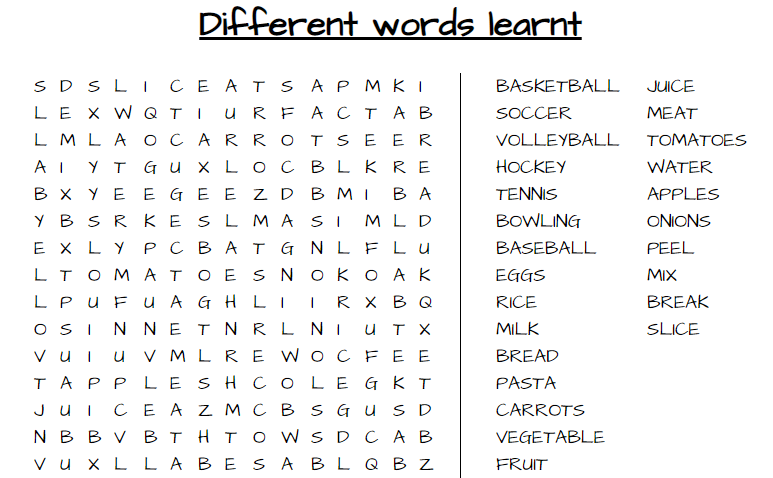 *Enviar foto de la guia desarrollada al whatsapp del curso y archivar en cuaderno de la asignatura.Autoevaluaciòn o Reflexión personal sobre la actividad: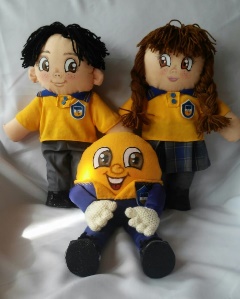 1.- ¿Qué fue lo más difícil de este trabajo? ¿Por qué?…………………………………………………………………………………………………………………..Name:Grade: 6°A   Date: semana N° 9¿QUÉ APRENDEREMOS?¿QUÉ APRENDEREMOS?¿QUÉ APRENDEREMOS?Objetivo (s): OA13 -Demostrar conocimiento y uso del vocabulario aprendido: • vocabulario temático de uso cotidiano • palabras de uso frecuente • expresiones de uso común asociadas a las funciones del nivel (por ejemplo: Excuse me, How old…?).Objetivo (s): OA13 -Demostrar conocimiento y uso del vocabulario aprendido: • vocabulario temático de uso cotidiano • palabras de uso frecuente • expresiones de uso común asociadas a las funciones del nivel (por ejemplo: Excuse me, How old…?).Objetivo (s): OA13 -Demostrar conocimiento y uso del vocabulario aprendido: • vocabulario temático de uso cotidiano • palabras de uso frecuente • expresiones de uso común asociadas a las funciones del nivel (por ejemplo: Excuse me, How old…?).Contenidos: Vocabulario aprendido en inglés.Contenidos: Vocabulario aprendido en inglés.Contenidos: Vocabulario aprendido en inglés.Objetivo de la semana: Identificar vocabulario aprendido en inglés.Objetivo de la semana: Identificar vocabulario aprendido en inglés.Objetivo de la semana: Identificar vocabulario aprendido en inglés.Habilidad: Identifican léxico relevante aprendido en inglés.Habilidad: Identifican léxico relevante aprendido en inglés.Habilidad: Identifican léxico relevante aprendido en inglés.El vocabulario aprendido son las palabras más “importantes” aprendidas durante estas semanas en las que hemos visto disntintas cosas tales como; distintas comidas (chatarra o saludable), deportes, algunos verbos que encontramos en recetas como por ejemplo: mezclar, cortar, etc.  en inglés